Statutární město Ostrava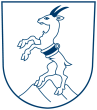 městský obvod Slezská Ostravaúřad městského obvoduSmlouva o spolupráci při poskytování přepravy znevýhodněných osob č. ……………….uzavřená podle § 1746 odst. 2 zákona č. 89/2012 Sb., občanský zákoník, ve znění pozdějších předpisůIdentifikátor veřejné zakázky: ……………………Smluvní stranyStatutární město OstravaProkešovo náměstí 1803/8729 30 Ostrava-Moravská Ostravapříjemce plněníměstský obvod Slezská OstravaTěšínská 35710 16 Ostrava		zastoupený starostou Bc. Richardem VerešemIČO: 	00845451		DIČ: 	CZ00845451 (plátce DPH)		Peněžní ústav: 	Česká spořitelna a.s.,		Číslo účtu: 	19-1649322359/0800		dále jen „objednatel“		a……………………….……………………….……………………….zastoupený ……………………..IČO:	…………DIČ:	…………Peněžní ústav:	…………	Číslo účtu: 	…………dále jen „poskytovatel“		Obsah smlouvyčl. I. Úvodní ustanovení, účel a předmět smlouvyObjednatel v rámci organizace sociální péče na území statutárního města Ostrava, městského obvodu Slezská Ostrava, dbá o rozvoj sociální péče a uspokojování potřeb občanů, zejména znevýhodněných obyvatel bydlících na území městského obvodu, není však dostatečně vybaven k poskytování všech forem služeb vlastními silami.Účelem této smlouvy je zajištění přepravy znevýhodněných obyvatel bydlících na území městského obvodu dle požadavků objednatele za zvýhodněných podmínek prostřednictvím poskytovatele jako osoby odlišné od objednatele.Předmětem této smlouvy je závazek poskytovatele poskytovat přepravu osob určených objednatelem dle této smlouvy, a to v místě, čase, způsobem, vozidlem a za jízdné dle příslušných ujednání této smlouvy (dále v textu jen „přeprava“), závazek poskytovatele vést v rozsahu dle této smlouvy dokumentaci související s provedením přepravy, a dále závazek objednatele platit poskytovateli za poskytování přepravy úplatu ve výši a čase dle této smlouvy.Termínem „jízda“ se pro účely této smlouvy rozumí provádění či provedení přepravy v jednotlivém konkrétním případě.Přeprava dle této smlouvy vzhledem k účelu této smlouvy podléhá obecnému právnímu režimu taxislužby podle zákona č. 111/1994 Sb., o silniční dopravě, ve znění pozdějších předpisů.  Smluvní strany se výslovně shodly, že poskytovatel bude přepravu dle této smlouvy poskytovat výlučně vlastním jménem, na vlastní účet a nebezpečí. Poskytovatel je vždy dopravcem ve smyslu právních předpisů týkajících se přepravy osob. Za škodu na majetku a zdraví osob způsobenou při přepravě odpovídá poskytovatel. Poskytovatel není na základě této smlouvy oprávněn jednat jménem objednatele.Výkon podnikání poskytovatele nad rámec a mimo tuto smlouvu není z vůle smluvních stran touto smlouvou dotčen; poskytovatel se však výslovně zavazuje plnit své závazky z této smlouvy bez ohledu na jiné své podnikatelské aktivity.Poskytovatel podpisem této smlouvy potvrzuje, že je osobou koncesovanou k poskytování silniční motorové dopravy osobní provozované vozidly určenými pro přepravu nejvýše 9 osob včetně řidiče ve smyslu příslušných ustanovení zákona č. 455/1991 Sb., živnostenský zákon, ve znění pozdějších předpisů.čl. II. Osoby určené objednatelem k přepravěPoskytovatel se pro objednatele zavazuje dle této smlouvy přepravovat výhradně osoby určené objednatelem. Poskytovatel výslovně svým podpisem stvrzuje, že za jízdu, při níž se bude ve vozidle nacházet kromě řidiče, byť i jediná přepravovaná osoba neurčená objednatelem, poskytovatel nemá právo na úplatu sjednanou touto smlouvou.Osobou určenou objednatelem k přepravě je:osoba, která se prokáže poskytovateli při nástupu do vozidla průkazem vydaným objednatelem, jehož vzor je uveden v příloze č. 1 k této smlouvě, a to za předpokladu, že její počet uskutečněných jízd v předmětném kalendářním měsíci nedosahuje limitního počtu jízd dle bodu 3 tohoto článku smlouvy;osoba výslovně poskytovateli určená objednatelem;jedna osoba, přepravovaná po celou dobu jízdy společně s osobou podle písmene a) nebo b) tohoto bodu smlouvy a kterou přepravovaná osoba podle písmene a) nebo b) tohoto bodu smlouvy výslovně označí jako svůj doprovod.Limitní počet jízd pro jednu osobu a kalendářní měsíc je ujednán na osm jízd.Poskytovatel se zavazuje ověřit podobu osoby podle bodu 2 písm. a) tohoto článku smlouvy podle fotografie na předloženém průkazu vystaveném objednatelem. Poskytovatel výslovně svým podpisem této smlouvy stvrzuje, že za jízdu, při níž bude přeprava poskytnuta osobě, jejíž podoba se evidentně odlišuje od fotografie na touto osobou předloženém průkazu, poskytovatel nemá právo na úplatu sjednanou touto smlouvou.Poskytovatel výslovně svým podpisem této smlouvy stvrzuje, že za jízdu, při níž bude přeprava poskytnuta osobě dle bodu 2 písm. a) tohoto článku smlouvy, ačkoliv tato osoba již před započetím předmětné jízdy využila v daném kalendářním měsíci limitní počet jízd dle bodu 3 tohoto článku smlouvy, poskytovatel nemá právo na úplatu sjednanou touto smlouvou.čl. III. Způsob, místo a čas přepravy, přijímání objednávekPoskytovatel se pro objednatele zavazuje dle této smlouvy poskytovat přepravu výhradně v místě, čase a způsobem sjednaným touto smlouvou. Poskytovatel výslovně svým podpisem stvrzuje, že za jízdu, při níž dojde k porušení libovolné povinnosti poskytovatele, ujednané tímto článkem smlouvy, poskytovatel nemá právo na úplatu sjednanou touto smlouvou.Přepravu dle této smlouvy se poskytovatel zavazuje poskytovat zásadně způsobem zcela shodným se způsobem výkonu taxislužby, není-li v této smlouvě mezi smluvními stranami ujednáno jinak.Přeprava dle této smlouvy bude poskytována výhradně formou přímé přepravy osob určených objednatelem z nástupního místa do výstupního místa, bez zastávek umožňujících nástup či výstup přepravovaných osob nebo naložení či vyložení věcí z vozidla. Přeprava mezi totožným nástupním a výstupním místem nebude dle této smlouvy poskytována.Seznam míst, která mohou sloužit pro účely této smlouvy jako výstupní nebo nástupní místa přepravy osob určených objednatelem, je obsažen v příloze č. 2, která je nedílnou součástí této smlouvy.Přepravu dle této smlouvy se poskytovatel zavazuje poskytovat po dobu dle článku VII. bod 2 této smlouvy každý pracovní den v době od 6.00 hodin do 15.00 hodin.Přepravou dle této smlouvy z výslovné vůle stran není jízda, jejíž sjednaný čas nástupu do vozidla nebo předpokládané ukončení ve výstupním místě připadají na dobu mimo časový rámec sjednaný bodem 5 tohoto článku smlouvy.Poskytovatel není oprávněn odmítnout v době sjednané bodem 5 tohoto článku smlouvy přepravu osoby určené objednatelem s výjimkou případu:v němž objednávaná jízda časově koliduje s již dříve sjednanou jízdou;v němž je jízda objednávána téhož dne, kdy má být uskutečněna;sjednaného v bodu 6 tohoto článku smlouvy.Objednávky přepravy dle této smlouvy se poskytovatel zavazuje přijímat prostřednictvím jediného účastnického čísla mobilní telefonní sítě, a to formou přesměrovaného volání z účastnického čísla objednatele. Účastnické číslo mobilní telefonní sítě, na které budou volající přesměrováni, se poskytovatel zavazuje sdělit písemně objednateli před nabytím účinnosti této smlouvy.Poskytovatel je oprávněn po dobu účinnosti této smlouvy změnit účastnické číslo mobilní telefonní sítě, na které budou volající přesměrováni; nové účastnické číslo se však zavazuje písemně ohlásit objednateli nejméně měsíc předem.Přijímání objednávek na přepravu dle této smlouvy se poskytovatel zavazuje poskytovat po dobu dle článku VII. bod 2 této smlouvy každý pracovní den v době od 6.00 hodin do 18.00 hodin. čl. IV. Použité vozidloPřepravu dle této smlouvy se poskytovatel zavazuje poskytovat vždy právě jedním vozidlem.Přepravu dle této smlouvy se poskytovatel zavazuje poskytovat výhradně vozidlem, které svými technickými parametry odpovídá požadavkům na vozidla pro přepravu osob se zdravotním omezením, včetně invalidního vozíku.Přepravu dle této smlouvy se poskytovatel zavazuje poskytovat výhradně vozidlem opatřeným logem objednatele. Grafické znázornění loga, jeho velikost, umístění a technické řešení upevnění loga na vozidle jsou obsaženy v příloze č. 3, která je nedílnou součástí této smlouvy.Poskytovatel je oprávněn po dobu účinnosti této smlouvy dle vlastního uvážení změnit vozidlo, jímž poskytuje přepravu dle této smlouvy, při splnění následujících podmínek:po celou dobu trvání účinnosti smlouvy zůstanou dodrženy podmínky přepravy sjednané v bodech 2 a 3 tohoto článku smlouvy, a současněposkytovatel ohlásí objednateli písemně nejméně pět pracovních dnů předem výrobce, výrobní značku a typ (např. kombi) každého vozidla, pomocí něhož bude poskytovat přepravu dle této smlouvy.Poskytovatel se zavazuje udržovat u každého vozidla, pomocí něhož bude poskytovat přepravu dle této smlouvy, po celou dobu, po níž bude vozidlo využito k plnění závazků poskytovatele z této smlouvy, na své náklady:zákonné pojištění odpovědnosti z provozu motorových vozidel, a současněhavarijní pojištění s připojištěním všech sedadel.čl. V. Dokumentace vedená poskytovatelemPoskytovatel se zavazuje vést o jízdách, provedených v souladu s touto smlouvou:průběžnou dokumentaci ve formě písemné evidence provedených jízd, a současněelektronickou evidenci ve formě elektronického souboru ve formátu .xlsx.Písemnou evidenci provedených jízd se poskytovatel zavazuje vést na formuláři, jehož vzor je obsažen v příloze č. 4, která je nedílnou součástí této smlouvy, a v celém rozsahu tímto formulářem stanoveném. V případě přepravy osoby dle článku II. bod 2 písm. b) této smlouvy se do formuláře číslo průkazu nevyplňuje.Poskytovatel je podle ujednání smluvních stran povinen nechat si všechny vyplněné údaje za jednotlivou jízdu ve formuláři potvrdit podpisem přepravované osoby dle článku II. bod 2 písm. a) nebo b) této smlouvy.Kopii písemné evidence provedených jízd se poskytovatel zavazuje předkládat objednateli:nejpozději sedmý pracovní den v měsíci následujícím po měsíci, v němž došlo k evidované přepravě, a současněspolu s fakturou dle článku VI. této smlouvy.Elektronickou evidenci provedených jízd se poskytovatel zavazuje vést vyplňováním údajů, shodných s písemnou dokumentací, do elektronického souboru sdíleného společně s objednatelem prostřednictvím služby Dokumenty Google.Způsob přístupu k elektronickému souboru, sloužícímu k vedení elektronické evidence provedených jízd, se objednatel zavazuje sdělit poskytovateli před nabytím účinnosti této smlouvy. Objednatel je oprávněn po dobu účinnosti této smlouvy způsob přístupu dle tohoto bodu smlouvy změnit; nový způsob přístupu se však zavazuje oznámit poskytovateli nejméně týden předem.Poskytovatel se zavazuje vyplňovat všechny příslušné údaje v elektronické evidenci provedených jízd nejpozději dva pracovní dny po uskutečnění předmětných jízd. Poskytovatel se výslovně zavazuje neměnit údaje v elektronické evidenci provedených jízd.čl. VI. Úplata objednatele a jízdné přepravovaných osobSmluvní strany výslovně sjednávají, že bez ohledu na jiná ujednání této smlouvy výše úplaty objednatele poskytovateli dle této smlouvy nepřekročí částku 80.000,- Kč včetně DPH za každý započatý měsíc poskytování přepravy poskytovatelem.Poskytovatel se podpisem této smlouvy výslovně zavazuje nepožadovat v souvislosti s touto smlouvou po objednateli zálohu na úplatu ani jakékoliv jiné platby.Objednatel se zavazuje platit poskytovateli za poskytování přepravy úplatu ve formě paušálního doplatku na každou jednotlivou jízdu, uskutečněnou poskytovatelem v souladu s touto smlouvou. Výše doplatku činí ……….,- Kč včetně DPH za jednu uskutečněnou jízdu.Smluvní strany se dohodly, že doplatek poskytovateli přísluší za jízdu z nástupního místa do (odlišného) výstupního místa, jak je ujednáno v článku III. body 3 a 4 této smlouvy; případná přeprava osoby zpět je chápána jako další jízda, za níž rovněž poskytovateli přísluší paušální doplatek a nárok na jízdné.Objednatel se zavazuje platit poskytovateli úplatu měsíčně.Úplatu dle této smlouvy je objednatel poskytovateli povinen hradit na základě faktury poskytovatele se splatností 21 dnů ode dne doručení objednateli, a to nejpozději v takto stanovené lhůtě. Objednatel však není povinen hradit úplatu v případě, že: faktura poskytovatele neobsahuje všechny zákonem předepsané náležitosti; faktura poskytovatele má stanovenu splatnost jinak než jak je sjednáno v tomto bodu smlouvy;faktura byla objednateli doručena před skončením měsíce, za nějž je úplata objednatelem hrazena;k faktuře není připojena kopie písemné evidence provedených jízd dle článku V. této smlouvy.V případě, že faktura poskytovatele obsahuje nárokované doplatky za jízdy,které nebyly uskutečněny; které nebyly uskutečněny poskytovatelem v souladu s touto smlouvou;o nichž není vedena písemná evidence v celém rozsahu dle formuláře, jehož vzor je obsažen v příloze č. 4, která je nedílnou součástí této smlouvy;je objednatel oprávněn a povinen uhradit poskytovateli úplatu pouze v rozsahu nesporné části faktury.Úplatu je objednatel povinen poskytovateli platit formou bezhotovostního převodu na účet poskytovatele, uvedený v záhlaví této smlouvy. Za okamžik zaplacení smluvní strany považují okamžik odepsání peněžních prostředků z účtu objednatele.Nad rámec úplaty sjednané touto smlouvou může poskytovatel při poskytování přepravy dle této smlouvy po přepravovaných osobách, uvedených v článku II. bod 2 písm. a) a b) této smlouvy, žádat jízdné. Smluvní strany se dohodly, že výše jízdného za jednotlivou jízdu nesmí překročit částku 25,- Kč a poskytovatel není oprávněn požadovat zaplacení jízdného po osobách uvedených v článku II. bod 2 písm. c) této smlouvy.čl. VII. Doba trvání smlouvy a její výpověďSmluvní strany tuto smlouvu výslovně uzavírají na dobu určitou, a to do dne 31. 12. 2023, nebo zániku kterékoliv smluvní strany, a to bez ohledu na její případné právní nástupce,podle toho, která z událostí nastane dříve.Přeprava dle této smlouvy bude poskytovatelem poskytována v období počínaje dnem 2. 1. 2022 a konče dnem 31. 12. 2023 (za současného zachování podmínek dle článku III bod 5 této smlouvy). V případě předčasného ukončení účinků této smlouvy bude poskytovatelem poskytována přeprava dle této smlouvy do dne ukončení účinků smlouvy (za současného zachování podmínek dle článku III bod 5 této smlouvy).Smluvní strany se dohodly, že tuto smlouvu lze vypovědět kdykoliv bez udání důvodu.Výpověď musí být písemná a doručena druhé smluvní straně v souladu s podmínkami sjednanými v této smlouvě, jinak je neplatná.Výpovědní doba je dohodou stran stanovena na tři měsíce, počíná běžet prvním dnem kalendářního měsíce následujícího po měsíci, v němž byla výpověď doručena druhé smluvní straně, a končí posledním dnem třetího kalendářního měsíce následujícího po měsíci, v němž byla výpověď doručena druhé smluvní straně.čl. VIII. Ostatní ujednáníSmluvní strany prohlašují, že údaje uvedené v záhlaví této smlouvy odpovídají skutečnosti v době uzavření smlouvy. Změny údajů se zavazují bez zbytečného odkladu oznámit druhé smluvní straně. Smluvní strany si písemnosti dle této smlouvy doručují na adresy uvedené v záhlaví této smlouvy. Písemnost se podle ujednání smluvních stran považuje za doručenou:dnem kdy byla adresátem převzata či odmítnuta, došlo-li k převzetí či odmítnutí přijetí písemnosti;kromě případu uvedeného v písmenu a) tohoto bodu smlouvy dnem, kdy byla vrácena poskytovatelem poštovních služeb zpět odesílateli jako nedoručitelná, bez ohledu na důvod, pro který nebyla doručena.Bylo-li by libovolné ujednání této smlouvy shledáno v budoucnu neplatným, pak se neplatnost dle výslovné dohody stran vztahuje výhradně na takové ujednání a zbytek smlouvy zůstává v platnosti.Objednatel i poskytovatel se zavazují nepřevést, byť i jen část práv a povinností z této smlouvy na třetí osobu.Nedílnou součástí této smlouvy jsou přílohy č. 1 až 4.Tato smlouva může být měněna pouze písemnými dodatky podepsanými oběma smluvními stranami.Výjimkou z ujednání bodu 6 tohoto článku smlouvy je příloha č. 2 této smlouvy, jejíž obsah ze společné vůle smluvních stran může měnit objednatel vlastním oznámením. Objednatel je oprávněn změnit adresu nástupního/výstupního místa uvedeného v příloze č. 2 této smlouvy, a to v případě, že dojde v průběhu účinnosti této smlouvy ke změně sídla či pracoviště u některého z přílohou č. 2 vymezených subjektů. Účinnost změny smlouvy nastává prvním dnem měsíce následujícího po měsíci, v němž došlo k doručení písemného oznámení, obsahujícího provedenou změnu, poskytovateli.Objednatel jako územní samosprávný celek, tj. městský obvod, je dle zákona č. 340/2015 Sb., o zvláštních podmínkách účinnosti některých smluv, uveřejňování těchto smluv a o registru smluv (zákon o registru smluv), v platném znění, povinen uveřejnit smlouvu prostřednictvím registru smluv, přičemž tak učiní v zákonné lhůtě 30 dnů od uzavření smlouvy.Tato smlouva nabývá platnosti podpisem obou smluvních stran a účinnosti dnem 2. 1. 2022. Tato smlouva pozbývá účinnosti dnem sjednaným v článku VII bod 1 této smlouvy s výjimkou těch smluvních ujednání, u nichž z povahy věci plyne, že měla z vůle stran mít účinky i po tomto datu.Tato smlouva je sepsaná ve třech vyhotoveních, z nichž každé má platnost originálu. Po podpisu smlouvy obdrží objednatel dvě vyhotovení a poskytovatel jedno vyhotovení.Smluvní strany uzavírají tuto smlouvu jako projev jejich svobodné, vážné a opravdové vůle a na důkaz toho k ní připojují své podpisy.Za statutární město Ostrava,                                         Za …………………………….. městský obvod Slezská OstravaDatum:                                                                               Datum:Místo:                                                                                 Místo:		_________________________________________Bc. Richard Vereš		……………………….starosta                                                        	Doložka platnosti právního jednání dle § 41 zákona č. 128/2000 Sb., o obcích (obecní zřízení), v platném znění:Rada městského obvodu Slezská Ostrava rozhodla o uzavření této smlouvy svým usnesením č. …………….. ze dne ………………….Příloha č. 1 Vzor průkazu přepravované osoby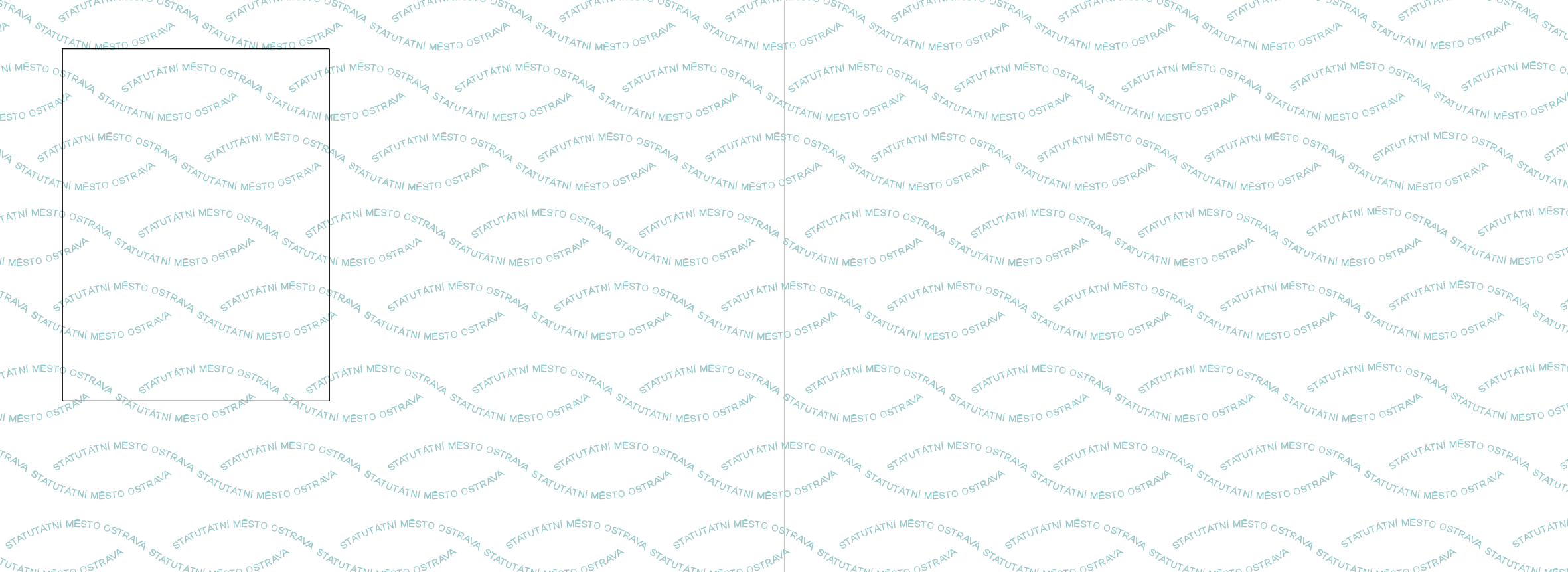                               SMO, městský obvod	Jméno, příjmení:                                   Slezská Ostrava		Bydliště:                                       P R Ů K A Z 	                                Senior taxi Slezská Ostrava			      OPRÁVNĚNÍDržitel tohoto průkazu je oprávněn využívat službuSenior taxi Slezská Ostrava za podmínek stanovených městským obvodem Slezská Ostrava.Číslo: 000						Průkaz vydán dne:Příloha č. 2 Seznam nástupních a výstupních míst přepravyadresa uvedená na průkazu osoby určené objednatelem k přepravě jako adresa bydliště;Městská nemocnice Ostrava, Ostrava – Moravská Ostrava;Poliklinika Modrý pavilon, Chittussiho 9, Ostrava – Slezská Ostrava;Diagnostické centrum Ostrava, Sokolská tř. 49, Ostrava – Moravská Ostrava;Hornická poliklinika s.r.o., Sokolská třída 2587/81, Ostrava – Moravská Ostrava;Fakultní nemocnice Ostrava, Ostrava – Poruba;Vítkovická nemocnice, člen skupiny AGEL, Ostrava – Vítkovice;ÚMOb Slezská Ostrava, Těšínská 35, Ostrava – Slezská Ostrava;ÚMOb Slezská Ostrava, Nám. Jurije Gagarina 4, Ostrava – Slezská Ostrava; Magistrát města Ostravy, Prokešovo náměstí 8, Ostrava – Moravská Ostrava  Magistrát města Ostravy, 30. dubna 635/35, Ostrava – Moravská Ostrava Magistrát města Ostravy, Gorkého 3037/2, Ostrava – Moravská Ostrava Úřad práce, 30. dubna 3130/2d, Ostrava – Moravská Ostrava ordinace všech praktických lékařů na území městského obvodu Slezská Ostrava; všechny pobočky České pošty, s.p., na území městského obvodu Slezská Ostrava; všechny hřbitovy na území městského obvodu Slezská Ostrava.Příloha č. 3 LogoGrafické řešení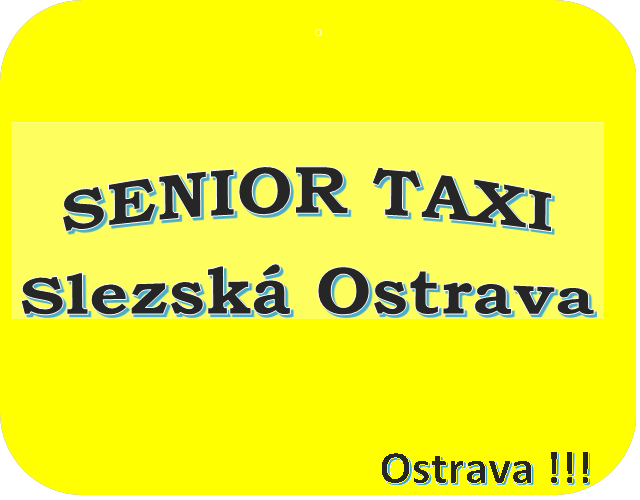 Požadovaná velikostŠíře loga 60 cm. Výše loga 40 cm. Výše písmene ve slově „SENIOR“ 8 cm. Výše písmene „O“ ve slově „Ostrava!!!“ 6cm.Logo bude upevněno na vozidle prostřednictvím magnetu, a to:1. na levých předních dveřích vozidla, 2. na pravých předních dveřích vozidla,3. na kapotě vozidla.Příloha č. 4 Vzor formuláře písemné evidence provedených jízd